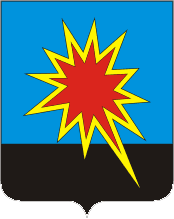 РОССИЙСКАЯ ФЕДЕРАЦИЯКемеровская областьКалтанский городской округСовет народных депутатов Калтанского городского округа(четвертый созыв, двадцать девятое очередное заседание)от «05» ноября 2013 года  №79- НПАпринято  Советом народных депутатов     Калтанского городского округа     «31» октября 2013 годаО внесении дополнений в решение Совета народных депутатов Калтанского городского округа от 15.11.2012 года №48-НПА «Об утверждении прогнозного плана приватизации муниципального имущества муниципального образования – Калтанский городской округ на 2013 год»В соответствии с Федеральным законом №178–ФЗ «О приватизации государственного и муниципального имущества», руководствуясь Положением «О порядке управления и распоряжения имуществом муниципальной собственности Калтанского городского округа», утвержденного решением  Совета народных депутатов от 29.06.2012 г. № 39-НПА, Совет народных депутатов Калтанского городского округа       РЕШИЛ:1. Дополнить прогнозный план приватизации муниципального имущества муниципального образования – Калтанский городской округ на 2013 пунктами 5 и 6  следующего содержания:2.  Принять по вышеперечисленным объектам следующее условие приватизации – аукцион с открытой формой подачи предложений. 3.  Настоящее Решение вступает в силу со дня его официального опубликования.   4. Контроль исполнения настоящего Решения возложить на постоянную комиссию Совета народных депутатов Калтанского городского округа по бюджету, налогам и финансовой политике (Коротав М.В.).Председатель Совета народных депутатов     Калтанского городского округа                                                         В.С. Дубовик И.о. главы Калтанского городского округа                                     К.А. Шертухов Р Е Ш Е Н И Е№ п/пНаименование объектаМестонахождениеХарактеристикаПланируемоепоступлениеденежныхсредствтыс. руб.Срокприватизации1234565Автотранспортное средство ГАЗ «3110» Волгаг. Калтанпер. Комсомольский,10Марка, модель ГАЗ 311000  Регистрационный знак ТС: С 723 УЕ 42Идентификационный №:ХТН 311000V0013856;Наименование (тип ТС): Cедан;Категория ТС:  В; Год выпуска ТС: 1997г;Шасси  (рама) №: 575670;Двигатель (модель, номер): 40200F-V3355970;Мощность двигателя: 100,00/73.5 кВт (л.с.);Кузов ( кабина, прицеп) №: 0013856;Цвет кузова (кабины: серый;Рабочий объем двигателя, куб.см: 2445Тип двигателя: бензиновыйРазрешенная максимальная масса ТС, кг: 1790;Масса без нагрузки, кг: 1400;Предприятие – изготовитель ТС: ГАЗ-ЗИМ/Горьковский авт. завод;Дата выдачи паспорта ТС: 10.10. .;Серия, номер паспорта ТС: 42 ВУ 098669;Свидетельство о регистрации ТС: 42 ТУ 577898-4 кв.6Автотранспортное средство УАЗ -39629, санитарный автомобильг. Калтанул. Калинина, 1Марка, модель УАЗ-39629  Регистрационный знак ТС: О 281 СХ 42Идентификационный №: ХТТ39629050442316 Наименование (тип ТС): Санитарный а/м;Категория ТС:  В; Год выпуска ТС: ;Шасси  (рама) №: 37410050463534;Двигатель (модель, номер): УМЗ-421800 N 50901403;Мощность двигателя: 61,8/84 кВт (л.с.);Кузов (кабина, прицеп) №: 39620050111163;Цвет кузова (кабины) БЕЛАЯ НОЧЬ;Рабочий объем двигателя, куб.см: 2890Тип двигателя: бензиновыйРазрешенная максимальная масса ТС, кг: 2500;Масса без нагрузки, кг: 1825;Предприятие –изготовитель ТС: Россия, ОАО УАЗ;Дата выдачи паспорта ТС: 19.09.2005 г.;Серия, номер паспорта ТС: 73 МВ 262522;Свидетельство о регистрации ТС: 42 СА 097052